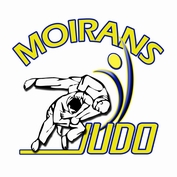 STAGE EIJI KIKUCHIJaponais originaire de TokyoJudoka 4ème Dan                DIMANCHE 14 NOVEMBRE Gymnase Marcel Cuynat  175 rue du Serpaton 38650 MONESTIER DE CLERMONT Entraînement ouvert à partir de BenjaminsCe stage s’adresse aux benjamins, minimes, cadets, juniors et vétérans.(ceinture orange minimum)Une participation de 10€ Accueil 9hStage   9h30-12h Mondo 12h12h30  Départ du dojo 8h15Retour dojo vers 13h45STAGE EIJI KIKUCHI  DIMANCHE 14 NOVEMBRE      NOM ………………………Je serais au départ  à 8h30    oui/non                               PRENOM ………………….Je peux covoiturer           oui/nonJe participe  oui/non               10€                                    Total règlement        ……..€             